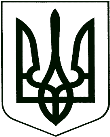 	У К Р А Ї Н А	 КОРЮКІВСЬКА МІСЬКА РАДАЧЕРНІГІВСЬКА ОБЛАСТЬ                                                     ПРОЄКТР І Ш Е Н Н Я (п’ята сесія восьмого скликання)22 квітня 2021 року                         м. Корюківка                                  № __-5/VІIIПро приватизацію земельних ділянокна території Сядринського старостинського округу	Розглянувши заяви громадян про передачу безоплатно у власність земельних ділянок та додані матеріали, враховуючи рекомендації постійної комісії міської ради з питань житлово-комунального господарства, регулювання земельних відносин, будівництва та охорони навколишнього природного середовища, керуючись ст.ст. 12, 79-1, 116, 118, 121, 122, 186, 186-1 Земельного кодексу України, ст. 26 Закону України «Про місцеве самоврядування в Україні»,міська рада вирішила:1. Затвердити Гарнієру Олександру Миколайовичу проєкт землеустрою щодо відведення земельної ділянки безоплатно у власність, загальною площею  0,3000 га для ведення особистого селянського господарства в адміністративних межах Корюківської міської ради (в межах населеного пункту села Сядрине), Корюківського району, Чернігівської області. 1.1. Передати Гарнієру Олександру Миколайовичу безоплатно у власність земельну ділянку площею 0,3000 га, (кадастровий номер земельної ділянки 7422488700:01:002:0189) із земель сільськогосподарського призначення комунальної власності для ведення особистого селянського господарства в адміністративних межах Корюківської міської ради (в межах населеного пункту села Сядрине), Корюківського району, Чернігівської області.2. Затвердити Марченко Олені Григорівні проєкт землеустрою щодо відведення земельної ділянки безоплатно у власність, загальною площею  0,2996  га для ведення особистого селянського господарства в адміністративних межах Корюківської міської ради (в межах населеного пункту села Сядрине), Корюківського району, Чернігівської області. 2.1. Передати Марченко Олені Григорівні безоплатно у власність земельну ділянку площею 0,2996 га, (кадастровий номер земельної ділянки 7422488700:01:002:0190) із земель сільськогосподарського призначення комунальної власності для ведення особистого селянського господарства в адміністративних межах Корюківської міської ради (в межах населеного пункту села Сядрине), Корюківського району, Чернігівської області.3. Затвердити Воскобойник Наталії Олександрівні проєкт землеустрою щодо відведення земельної ділянки безоплатно у власність, загальною площею  1,3490 га для ведення особистого селянського господарства в адміністративних межах Корюківської міської ради (за межами населених пунктів), біля                    села Сядрине, Корюківського району, Чернігівської області. 3.1. Передати Воскобойник Наталії Олександрівні безоплатно у власність земельну ділянку площею 1,3490 га, (кадастровий номер земельної ділянки 7422488700:05:000:1423) із земель сільськогосподарського призначення комунальної власності для ведення особистого селянського господарства, яка розташована в адміністративних межах Корюківської міської ради (за межами населених пунктів), біля села Сядрине, Корюківського району, Чернігівської області.4. Затвердити Кравченку Володимиру Павловичу проєкт землеустрою щодо відведення земельної ділянки безоплатно у власність, загальною площею  2,0000 га для ведення особистого селянського господарства в адміністративних межах Корюківської міської ради (за межами населених пунктів), біля                    села Сядрине, Корюківського району, Чернігівської області. 4.1. Передати Кравченку Володимиру Павловичу безоплатно у власність земельну ділянку площею 2,0000 га, (кадастровий номер земельної ділянки 7422488700:05:000:1426) із земель сільськогосподарського призначення комунальної власності для ведення особистого селянського господарства, яка розташована в адміністративних межах Корюківської міської ради (за межами населених пунктів), біля села Сядрине, Корюківського району, Чернігівської області.5. Затвердити Лисиці Ользі Михайлівні проєкт землеустрою щодо відведення земельної ділянки безоплатно у власність, загальною площею  0,6500 га для ведення особистого селянського господарства в адміністративних межах Корюківської міської ради (за межами населених пунктів), біля                    села Сядрине, Корюківського району, Чернігівської області. 5.1. Передати Лисиці Ользі Михайлівні безоплатно у власність земельну ділянку площею 0,6500 га, (кадастровий номер земельної ділянки 7422488700:05:000:1421) із земель сільськогосподарського призначення комунальної власності для ведення особистого селянського господарства, яка розташована в адміністративних межах Корюківської міської ради (за межами населених пунктів), біля села Сядрине, Корюківського району, Чернігівської області.6. Затвердити Шишкову Михайлу Івановичу проєкт землеустрою щодо відведення земельної ділянки безоплатно у власність, загальною площею  0,2500 га для ведення особистого селянського господарства в адміністративних межах Корюківської міської ради (за межами населених пунктів), біля                    села Сядрине, Корюківського району, Чернігівської області. 6.1. Передати Шишкову Михайлу Івановичу безоплатно у власність земельну ділянку площею 0,2500 га, (кадастровий номер земельної ділянки 7422488700:05:000:1422) із земель сільськогосподарського призначення комунальної власності для ведення особистого селянського господарства, яка розташована в адміністративних межах Корюківської міської ради (за межами населених пунктів), біля села Сядрине, Корюківського району, Чернігівської області.7. Затвердити Марченко Олені Григорівні технічну документацію із землеустрою щодо встановлення меж земельної ділянки в натурі (на місцевості) для передачі у власність для будівництва і обслуговування житлового будинку, господарських будівель і споруд (присадибна ділянка), (КВЦПЗ 02.01.), площею 0,2264 га, по вул. Шевченка, 5, с. Сядрине.7.1. Передати Марченко Олені Григорівні безоплатно у власність земельну ділянку для будівництва і обслуговування житлового будинку, господарських будівель і споруд (присадибна ділянка) площею 0,2264 га, по вул. Шевченка, 5, с. Сядрине, кадастровий номер земельної ділянки 7422488700:01:002:0187, цільове призначення - для будівництва і обслуговування житлового будинку, господарських будівель і споруд (присадибна ділянка), категорія земель – землі житлової та громадської забудови.8. Затвердити Кобець Ларисі Миколаївні технічну документацію із землеустрою щодо встановлення меж земельної ділянки в натурі (на місцевості) для передачі у власність для будівництва і обслуговування житлового будинку, господарських будівель і споруд (присадибна ділянка), (КВЦПЗ 02.01.), площею 0,2500 га, по вул. Шевченка, 14, с. Сядрине.8.1. Передати Кобець Ларисі Миколаївні безоплатно у власність земельну ділянку для будівництва і обслуговування житлового будинку, господарських будівель і споруд (присадибна ділянка) площею 0,2500 га, по                                                вул. Шевченка, 14, с. Сядрине, кадастровий номер земельної ділянки 7422488700:01:002:0169, цільове призначення - для будівництва і обслуговування житлового будинку, господарських будівель і споруд (присадибна ділянка), категорія земель – землі житлової та громадської забудови.9. Затвердити Лисиці Ользі Михайлівні технічну документацію із землеустрою щодо встановлення меж земельної ділянки в натурі (на місцевості) для передачі у власність для будівництва і обслуговування житлового будинку, господарських будівель і споруд (присадибна ділянка), (КВЦПЗ 02.01.), площею 0,2500 га, по вул. Шевченка, 40, с. Сядрине.9.1. Передати Лисиці Ользі Михайлівні безоплатно у власність земельну ділянку для будівництва і обслуговування житлового будинку, господарських будівель і споруд (присадибна ділянка) площею 0,2500 га, по                                                вул. Шевченка, 40, с. Сядрине, кадастровий номер земельної ділянки 7422488700:01:002:0191, цільове призначення - для будівництва і обслуговування житлового будинку, господарських будівель і споруд (присадибна ділянка), категорія земель – землі житлової та громадської забудови.10. Затвердити Шишкову Михайлу Івановичу технічну документацію із землеустрою щодо встановлення меж земельної ділянки в натурі (на місцевості) для передачі у власність для будівництва і обслуговування житлового будинку, господарських будівель і споруд (присадибна ділянка), (КВЦПЗ 02.01.), площею 0,2500 га, по вул. Шевченка, 30, с. Сядрине.10.1. Передати Шишкову Михайлу Івановичу безоплатно у власність земельну ділянку для будівництва і обслуговування житлового будинку, господарських будівель і споруд (присадибна ділянка) площею 0,2500 га, по                                                вул. Шевченка, 30, с. Сядрине, кадастровий номер земельної ділянки 7422488700:01:002:0188, цільове призначення - для будівництва і обслуговування житлового будинку, господарських будівель і споруд (присадибна ділянка), категорія земель – землі житлової та громадської забудови.11. Затвердити Білому Михайлу Олексійовичу  проєкт землеустрою щодо відведення земельної ділянки безоплатно у власність, загальною площею  2,0000 га для ведення особистого селянського господарства в адміністративних межах Корюківської міської ради (в межах населеного пункту села Самотуги), Корюківського району, Чернігівської області. 11.1. Передати Білому Михайлу Олексійовичу  безоплатно у власність земельну ділянку площею 2,0000 га, (кадастровий номер земельної ділянки 7422488700:03:000:0006) із земель сільськогосподарського призначення комунальної власності для ведення особистого селянського господарства в адміністративних межах Корюківської міської ради (в межах населеного пункту села Самотуги), Корюківського району, Чернігівської області.12. Затвердити Білій Юлії Іванівні  проєкт землеустрою щодо відведення земельної ділянки безоплатно у власність, загальною площею  2,0000 га для ведення особистого селянського господарства в адміністративних межах Корюківської міської ради (в межах населеного пункту села Самотуги), Корюківського району, Чернігівської області. 12.1. Передати Білій Юлії Іванівні  безоплатно у власність земельну ділянку площею 2,0000 га, (кадастровий номер земельної ділянки 7422488700:03:000:0007) із земель сільськогосподарського призначення комунальної власності для ведення особистого селянського господарства в адміністративних межах Корюківської міської ради (в межах населеного пункту села Самотуги), Корюківського району, Чернігівської області.. Право власності на земельну ділянку виникає з моменту державної реєстрації цього права та оформлюється відповідно до Закону України «Про державну реєстрацію речових прав на нерухоме майно та їх обтяжень». Земельну ділянку використовувати за цільовим призначенням, з дотриманням вимог статей 20, 91, 103 Земельного кодексу України, Закону України «Про особисте селянське господарство» та інших нормативно-правових актів.. Контроль за виконанням даного рішення покласти на постійну комісію міської ради з питань житлово-комунального господарства, регулювання земельних відносин, будівництва та охорони навколишнього природного середовища. Міський голова								      Р.АХМЕДОВ